Antes de empezar no olvides: Leer dos o tres veces la lectura antes de hacer los ejercicios de comprensión.Poner el caminito y después la fecha de color rojo con bolígrafo y  en número de las actividades.( sin tachones)Copiar la actividad con bicolor azul.Haz las actividades en un tiempo y si tienes que descansar entre áreas descansa unos minutos.Fíjate bien y no tengas faltas de ortografía.Antes de empezar no olvides: Leer dos o tres veces la lectura antes de hacer los ejercicios de comprensión.Poner el caminito y después la fecha de color rojo con bolígrafo y  en número de las actividades.( sin tachones)Copiar la actividad con bicolor azul.Haz las actividades en un tiempo y si tienes que descansar entre áreas descansa unos minutos.Fíjate bien y no tengas faltas de ortografía.Martes 19 – 5 – 2020 Martes 19 – 5 – 2020 LenguaCuaderno:1.- Copia la poesía y dibuja el campo: (respeta los versos, son renglones cortos)                              El campo¡ Qué bonito es el campo!El Sol calienta.Yo corro por el prado.Tú en bicicleta.Cantan los pájaros entre las hierbas.Las flores bailancuando el viento sopla.2.- Subraya todos los verbos del ejercicio anterior.3.- Contesta:¿Qúe hago yo?________¿Qué haces tú?________¿Qué hacen los pájaros? ______¿Qué hacen las flores?________MatemáticasCuaderno:1.- Dibuja un reloj de pared y otro reloj de pulsera. Los dos deben marcar con las agujas la hora de entrada  al colegio.2.-  ¿Cuántos puntos han conseguido en total todos los niños? Calcula:Luis ……….. 36 puntos                          ……….Patricia….…30 puntos                          ……….       Amalia …….27 puntos                    +    ……….Han conseguido ________ puntos.3.- Serie ( - 2):49 – 47 - ………………………………………………………………- 0.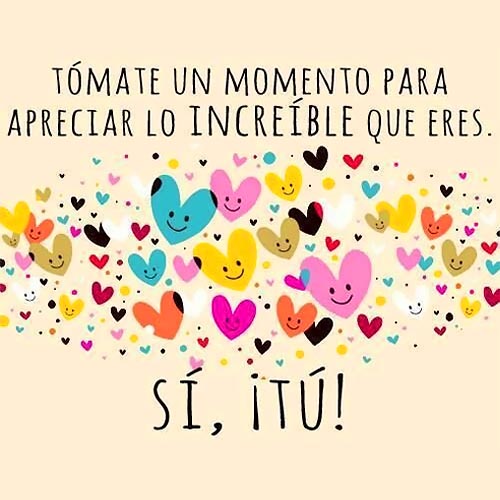 